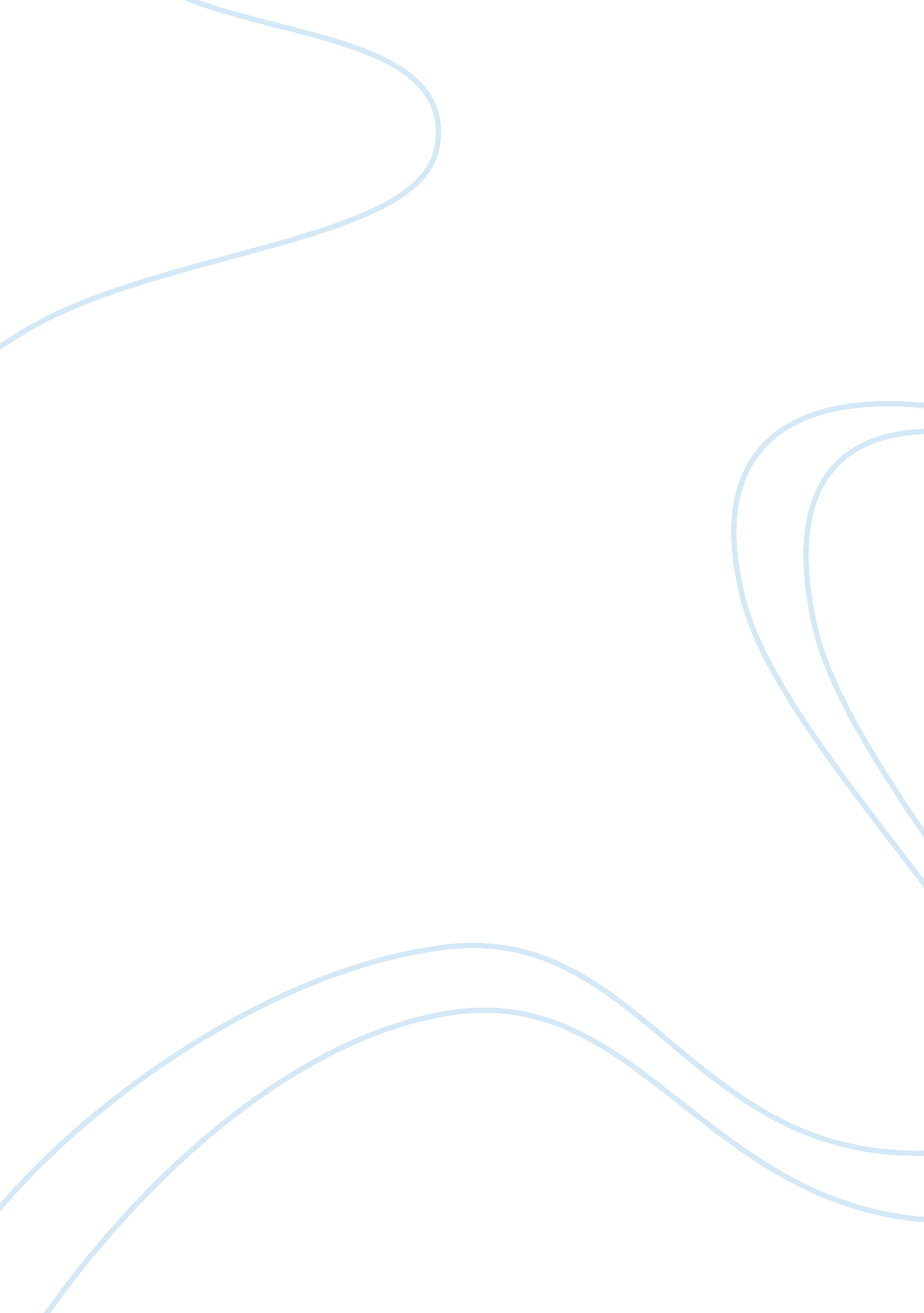 Assessment strategiesHealth & Medicine, Nursing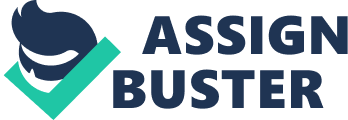 Assessment Strategies The Conclusion Access to education has been fostered by the use of many strategies that aim at expanding higher education accessibility. With increase in completion in the job market in the U. S, facets of new approaches of making the dream of increasing higher education accessibility have been devised. Nevertheless, since higher education is different from lower education, these approaches have been designed in such a way that the needs of adult learners are taken care of. 
Among these approaches is FLEX net course. The course allows students to attend classes online. This makes it flexible for students who come from different backgrounds to attend classes at a time most convenient to them while they execute their duties in their workplace. Since the students have different learning styles, the course allows evaluators to come up with mechanisms of addressing needs of each and every student. Students with special needs are well taken care of, with evaluators being in a position to guide them accordingly. 
As opposed to the old system of education, educators are restructuring the learning models to cater for every potential learner. This is indispensable in that there has been improvement and democratic space in the education sector, and which broadens competence and experience in the contemporary world. Through innovations, students have diverse ways of learning that suits their needs. With this kind of trend, it is apparent that the future of education is bright and more professions will continue to be produced. This translates to a more developed country. 